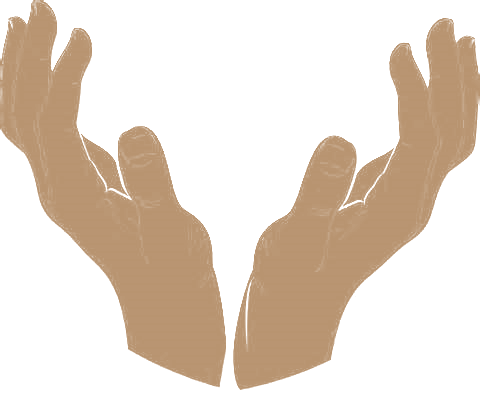 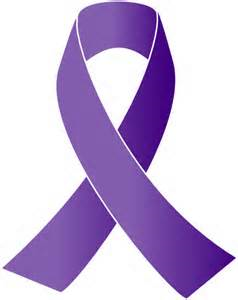 Mission StatementOur mission is to increase awareness of and access to cancer screenings, prevention, treatment, and to reduce disparities relating to cancer.Meeting Agenda:HPV Initiative:Champions2 annual eventsUp-coming Meetings:May 17th, 2019 at 9am